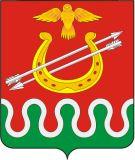 Администрация Боготольского районаКрасноярского краяПОСТАНОВЛЕНИЕг.Боготол« 10 » декабря 2015 года							№ 575-пО внесении изменений в Постановление администрации Боготольского района Красноярского края от 12.09.2014 года № 573-п «Об утверждении Порядка предоставления субсидий субъектам малого и (или) среднего предпринимательства на возмещение затрат на уплату первого взноса (аванса) при заключении договоров лизинга оборудования»В целях оказания поддержки субъектам малого и (или) среднего предпринимательства Боготольского района, в соответствии с Федеральным законом от 24.07.2007 № 209-ФЗ «О развитии малого и среднего предпринимательства в Российской Федерации», со статьей 179 Бюджетного кодекса Российской Федерации, постановлением администрации Боготольского района от 09.10.2013 № 758-п «Об утверждении муниципальной программы Боготольского района «Развитие субъектов малого и среднего предпринимательства в Боготольском районе» (далее - Программа), в соответствии со ст. 28.2, ст.30 Устава Боготольского района Красноярского краяПОСТАНОВЛЯЮ:1. Внести в Постановление администрации Боготольского района Красноярского края от 12.09.2014 года № 573-п «Об утверждении Порядка предоставления субсидий субъектам малого и (или) среднего предпринимательства на возмещение затрат на уплату первого взноса (аванса) при заключении договоров лизинга оборудования» следующие изменения:1.1. В преамбуле слова «на 2014-2016 годы» исключить.1.2. В Порядке предоставления субсидий субъектам малого и (или) среднего предпринимательства на возмещение затрат на уплату первого взноса (аванса) при заключении договоров лизинга оборудования:1.2.1 в пункте 1.3 слова «на 2014-2016 годы» исключить.1.2.2 пункт 2.1 изложить в новой редакции:«2.1. Предоставление субсидий субъектам малого и (или) среднего предпринимательства в целях возмещения уплаты первого взноса (аванса) при заключении договоров лизинга оборудования в текущем году, предоставляется в размере 100% первого взноса (аванса), но не более 500 тыс. рублей (в среднем, в рамках полученного муниципальным образованием объема финансирования из краевого и федерального бюджетов) одному субъекту малого и (или) среднего предпринимательства в течение одного финансового года.».1.2.3 пункты 2.3 и 2.4 изложить в новой редакции:«2.3. Условиями предоставления субсидии являются:- отсутствие у заявителя задолженности по налогам и иным обязательным платежам в бюджет любого уровня бюджетной системы Российской Федерации;- отсутствие проведения на момент подачи заявки в отношении заявителя процедур банкротства, реорганизации, ликвидации в соответствии с действующим законодательством;- осуществление заявителем деятельности в сфере производства товаров (работ, услуг), за исключением видов деятельности, включенных в разделы G, K, L, M (за исключением кодов 71 и 75), N, O, S, T, U Общероссийского классификатора видов экономической деятельности (ОК 029-2014 (КДЕС Ред. 2) (при этом поддержка не может оказываться субъектам малого и (или) среднего предпринимательства, осуществляющим производство и реализацию подакцизных товаров, а также добычу и реализацию полезных ископаемых, за исключением общераспространенных полезных ископаемых). До момента отмены Общероссийского классификатора видов экономической деятельности (ОКВЭД) ОК 029-2001 (КДЕС Ред. 1) поддержка оказывается субъектам малого и (или) среднего предпринимательства, осуществляющим деятельность в сфере производства товаров (работ, услуг), за исключением видов деятельности, включенных в разделы G, J, K (за исключением кода 74.2), L, O (за исключением кодов 90 и 92), P, а также относящихся к подклассу 63.3 раздела I Общероссийского классификатора видов экономической деятельности (ОК 029-2001 (КДЕС ред. 1));- приобретение в лизинг оборудования, устройств, механизмов, транспортных средств (за исключением легковых автомобилей и воздушных судов), станков, приборов, аппаратов, агрегатов, установок, машин, относящихся ко второй и выше амортизационным группам Классификации основных средств, включаемых в амортизационные группы, утвержденные постановлением Правительства Российской Федерации от 1 января 2002 г. № 1 "О Классификации основных средств, включаемых в амортизационные группы" (Собрание законодательства Российской Федерации, 2002, № 1, ст. 52; 2003, № 28, ст. 2940; № 33, ст. 3270; 2006, № 48, ст. 5028; 2008, № 39, ст. 4434; 2009, № 9, ст. 1128; 2010, № 51, ст. 6942), (далее - оборудование), за исключением оборудования, предназначенного для осуществления оптовой и розничной торговой деятельности субъектами малого и (или) среднего предпринимательства;- осуществление заявителем выплаты заработной платы работникам в размере не ниже прожиточного минимума для трудоспособного населения, установленного на территории Красноярского края на момент подачи заявки;- приобретение заявителем оборудования на основании договоров лизинга, необходимого для осуществления заявителем видов экономической деятельности, сведения о которых внесены в Единый государственный реестр юридических лиц или Единый государственный реестр индивидуальных предпринимателей;- оплата заявителем первого взноса (аванса) при заключении договоров лизинга оборудования;- лизинговой компанией должна быть организация, состоящая на учете в территориальном органе Федеральной службы по финансовому мониторингу (далее - Росфинмониторинг);- период приобретения оборудования должен быть не ранее года, предшествующего году подачи заявления;- представление в полном объеме и надлежащем (пункт 3.2 настоящего Порядка) виде документов, обозначенных в пункте 3.1 настоящего Порядка.2.4. Субсидирование мероприятий, направленных на развитие лизинга, распространяется на лизинговые договоры, к которым относятся следующие предметы лизинга:- оборудование;- универсальные мобильные платформы: мобильная служба быта; мобильный шиномонтаж; мобильный пункт быстрого питания; мобильный пункт производства готовых к употреблению продуктов питания (хлебобулочные и кондитерские изделия, блины, гриль, пончики и прочее); мобильный ремонт обуви; мобильный центр первичной обработки и фасовки сельскохозяйственной продукции; мобильный пункт заготовки молочной продукции;- нестационарные объекты для ведения предпринимательской деятельности субъектами малого и среднего предпринимательства (временные сооружения или временные конструкции, не связанные прочно с земельным участком вне зависимости от присоединения к сетям инженерно-технического обеспечения).Предметом лизинга по вышеуказанным договорам не может быть физически изношенное или морально устаревшее оборудование, бывшее в эксплуатации и с момента выпуска которого прошло не более трех лет.»1.2.4 пункт 4.11 и 4.12 изложить в новой редакции:«4.11. Отдел экономики в течение 5 календарных дней с даты вступления в силу постановления о предоставлении субсидии предоставляет в Муниципальное казенное учреждение «Межведомственная централизованная бухгалтерия» (далее – МКУ «Межведомственная централизованная бухгалтерия»):- реестр получателей субсидий по форме согласно приложению № 5 к настоящему Порядку;- копию постановления администрации Боготольского района о предоставлении субсидии заявителю.4.12. МКУ«Межведомственная централизованная бухгалтерия» на основании представленных документов в течение 5 календарных дней формирует заявку в Финансовое управление администрации Боготольского района (далее – Финансовое управление) на перечисление бюджетных средств на лицевой счет администрации Боготольского района (далее – Администрации), открытый в отделе № 2 Управления Федерального казначейства по Красноярскому краю (далее – Казначейство).»1.2.5 Приложение № 4 к Порядку изложить в новой редакции согласно приложению к настоящему постановлению.2. Контроль над исполнением настоящего постановления возложить на Бакуневич Н.В. заместителя главы администрации по финансово-экономическим вопросам.3. Настоящее постановление опубликовать в периодическом печатном издании «Официальный вестник Боготольского района» и разместить на официальном сайте Боготольского района в сети Интернет www.bogotol-r.ru.4. Постановление вступает в силу в день, следующий за днем его официального опубликования (обнародования).Глава Боготольского района							А.В. БеловПриложениек постановлению администрацииБоготольского районаот 10.12.2015г. № 575-пСОГЛАШЕНИЕ № ______О предоставлении в целях возмещения затрат, связанных с_________________________________________________________________(наименование субсидии)г. Боготол 							«___»_____________2015 г.Администрация Боготольского района, именуемая в дальнейшем «Главный распорядитель», в лице Главы Боготольского района Белова Александра Владимировича, действующего на основании Устава, с одной стороны, и ___________________________________________________(наименование юридического лица, Ф.И.О. индивидуального предпринимателя)именуемый в дальнейшем "Получатель субсидии", в лице __________________________________________________________________(Ф.И.О.)действующего на основании _________________________________________, совместно именуемые "Стороны", заключили настоящее соглашение:ПРЕДМЕТ СОГЛАШЕНИЯ1.1.В соответствии с условиями настоящего соглашения Главный распорядитель за счет средств бюджета района (краевого) предоставляет Получателю денежные средства в виде субсидии на возмещение затрат, связанных с________________________________________________________(наименование субсидии)1.2. Субсидирование осуществляется в форме компенсации произведенных Получателем субсидии затрат, на уплату первого взноса (аванса)при заключении договоров лизинга оборудования.РАЗМЕРСУБСИДИИ И ПОРЯДОК ЕЕ ВЫПЛАТЫ2.1. Субсидия в 2015 году предоставляется Получателю субсидии в размере ________,00 (______________________________________________________) рублей 00 копеек, в т.ч._________,00 (______________________________________________) рублей 00 копеек на возмещение части затрат, связанных с ___________________________________________;________,00 (________________________________________________) рублей 00 копеек на возмещение части затрат, связанных с ________________________________________.2.2. Субсидия выплачивается Главным распорядителем путем перечисления денежных средств на расчетный счет № __________________________ Получателя субсидии, открытый в _______________________________________ после перечисления денежных (наименование банка)средств финансовым управлением администрации района на лицевой счет Главного распорядителя, открытый в отделе № 2 Управления Федерального казначейства по Красноярскому краю и получения от отдела экономики и планирования администрации района Постановления администрации о включении СМП в Реестр участников Муниципальной программы Боготольского района «Развитие субъектов малого и среднего предпринимательства в Боготольском районе»» и предоставлении субсидии в 2015 году.ПРАВА И ОБЯЗАННОСТИ СТОРОН3.1. Получатель субсидии обязуется ежегодно в течение двух календарных лет, следующих за годом получения субсидии, до 1 апреля года, следующего за отчетным, направлять в отдел экономики и планирования администрации района следующие документы:отчет о деятельности получателя субсидии за соответствующий отчетный период (год) по форме согласно приложению 1 к настоящему соглашению;копии платежных поручений по уплате налогов в консолидированный бюджет района, в том числе бюджет района, за отчетный период (год);копию расчета по начисленным и уплаченным страховым взносам на обязательное пенсионное страхование в Пенсионный фонд Российской Федерации, страховым взносам на обязательное медицинское страхование в Федеральный фонд обязательного медицинского страхования и территориальные фонды обязательного медицинского страхования плательщиками страховых взносов, производящими выплаты и иные вознаграждения физическим лицам (форма РСВ-1), с отметкой о принятии соответствующего контролирующего органа на конец отчетного года (I - IV кварталы).3.2. Главный распорядитель обязуется перечислить субсидию на расчетный счет Получателя субсидии в размере, указанном в п. 2.1. настоящего соглашения. 3.3. Главный распорядитель имеет право осуществлять контроль за соблюдением Получателем субсидии условий предоставления субсидии и настоящего соглашения.ОСНОВАНИЯ И ПОРЯДОК ВОЗВРАТА СУБСИДИЙ4.1. Возврат субсидии в бюджет района осуществляется в случае:выявления фактов представления субъектом малого и среднего предпринимательства недостоверных сведений и документов;выявления фактов принятия в отношении субъекта малого и среднего предпринимательства в текущем финансовом году решения об оказании аналогичной поддержки;выявления фактов нарушения субъектом малого и среднего предпринимательства условий, установленных при предоставлении субсидии;непредставления документов, указанных в пункте 3.1 настоящего соглашения, субъектом малого и среднего предпринимательства в установленные сроки. ОТВЕТСТВЕННОСТЬ СТОРОН5.1. Получатель субсидии несет ответственность за достоверность представляемых документов в соответствии с действующим законодательством Российской Федерации.5.2. В случае неисполнения или ненадлежащего исполнения сторонами своих обязательств по настоящему соглашению, они несут ответственность в порядке, установленном законодательством Российской Федерации.6. СРОК ДЕЙСТВИЯ СОГЛАШЕНИЯ6.1. Настоящее соглашение вступает в силу с момента его подписания и действует до ___ ______________ 20___ года, при условии полного исполнения обязательств сторонами.7. РАЗРЕШЕНИЕ СПОРОВ7.1. В случае возникновения споров и разногласий по настоящему соглашению стороны примут меры к их разрешению путём переговоров.7.2. Если стороны не придут к соглашению, то споры подлежат разрешению в Арбитражном суде Красноярского края в порядке, установленном законодательством.8. ОСОБЫЕ УСЛОВИЯ8.1. Во всём остальном, что не предусмотрено настоящим соглашением, стороны руководствуются законодательством Российской Федерации.8.2. Любые изменения и дополнения к настоящему соглашению действительны, при условии, если они совершены в письменной форме, подписаны уполномоченными на то представителями сторон.8.3. Все уведомления и сообщения должны направляться в письменной форме. Документы, переданные обеими сторонами по факсимильной связи, считаются действительными при дальнейшем обмене подлинными документами. 8.4. Соглашение составлен в двух экземплярах, по одному для каждой из сторон.8.5. Юридические адреса и платёжные реквизиты сторон:Приложение № 1к соглашению от_________№___ОТЧЕТо деятельности получателя субсидииI. Общая информация о субъекте малого и среднего предпринимательства – получателе поддержки_____________________________			__________________________(полное наименование субъекта малого			(дата оказания поддержки)и среднего предпринимательства_________________________				__________________________(ИНН получателя поддержки)				(отчетный год)_________________________				__________________________(система налогообложения получателя поддержки)		(сумма оказанной поддержки, тыс. руб.)_________________________				__________________________(субъект Российской Федерации, в котором		(основной вид деятельности по оказана поддержка) 						ОКВЭД)II. Основные финансово-экономические показатели деятельности субъекта малого и среднего предпринимательства - получателя поддержки:Руководитель организации/Индивидуальный предприниматель _____________	/_____________________/(Должность)					(подпись)	(расшифровка подписи)М.П.Главный распорядитель:Администрация Боготольского районаЮридический адрес:ул. Комсомольская, д. 2, г. Боготол, Красноярский край, 662060Банковские реквизиты: л/с 03193005390р/с 40204810900000000061в Отделении Красноярск г. КрасноярскБИК 040407001ИНН 2406000492 КПП 244401001 Телефон: (39157) 2-53-89Главный распорядитель:Администрация Боготольского районаЮридический адрес:ул. Комсомольская, д. 2, г. Боготол, Красноярский край, 662060Банковские реквизиты: л/с 03193005390р/с 40204810900000000061в Отделении Красноярск г. КрасноярскБИК 040407001ИНН 2406000492 КПП 244401001 Телефон: (39157) 2-53-89Получатель субсидии:Юридический адрес:Банковские реквизиты:БИКИНН Телефон: Получатель субсидии:Юридический адрес:Банковские реквизиты:БИКИНН Телефон: Глава Боготольского района_________________/А.В. Белов/ Руководитель______________/_____________/№ п/пНаименование показателяЕдиница измере-нияЗа ____ год (год, предшествующий году оказания поддержки)За ____ год (год оказания поддержки)За ____ год (первый год после оказания поддержки)За ____ год (второй год после оказания поддержки)12345671Выручка от реализации товаров (работ, услуг) без учета НДСтыс. руб.2Отгружено товаров собственного производства (выполнено работ и услуг собственными силами)тыс. руб.3География поставок (кол-во субъектов Российской Федерации, в которые осуществляются поставки товаров, работ, услуг)ед.4Номенклатура производимой продукции (работ, услуг)ед.5Среднесписочная численность работниковчел.6Среднесписочная численность работников (без внешних совместителей)чел.7Среднемесячная начисленная заработная плата работниковтыс. руб.8Объем налогов, уплаченных в консолидированный бюджет района, в том числе по следующим видам налогов:тыс. руб.8.1налог на имущество организацийтыс. руб.8.2транспортный налогтыс. руб.8.3налог на прибыльтыс. руб.8.4налог на доходы физических лицтыс. руб.8.5налог, взимаемый в связи с применением упрощенной системы налогообложения тыс. руб.8.6земельный налогтыс. руб.8.7единый сельскохозяйственный налогтыс. руб.8.8единый налог на вмененный доходтыс. руб.8.9налог, взимаемый в связи с применением патентной системы налогообложениятыс. руб.9Инвестиции в основной капитал, всеготыс. руб.10Привлеченные заемные (кредитные) средстватыс. руб.10.1из них привлечено в рамках программ муниципальной поддержкитыс. руб.